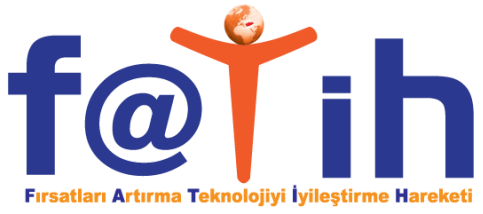 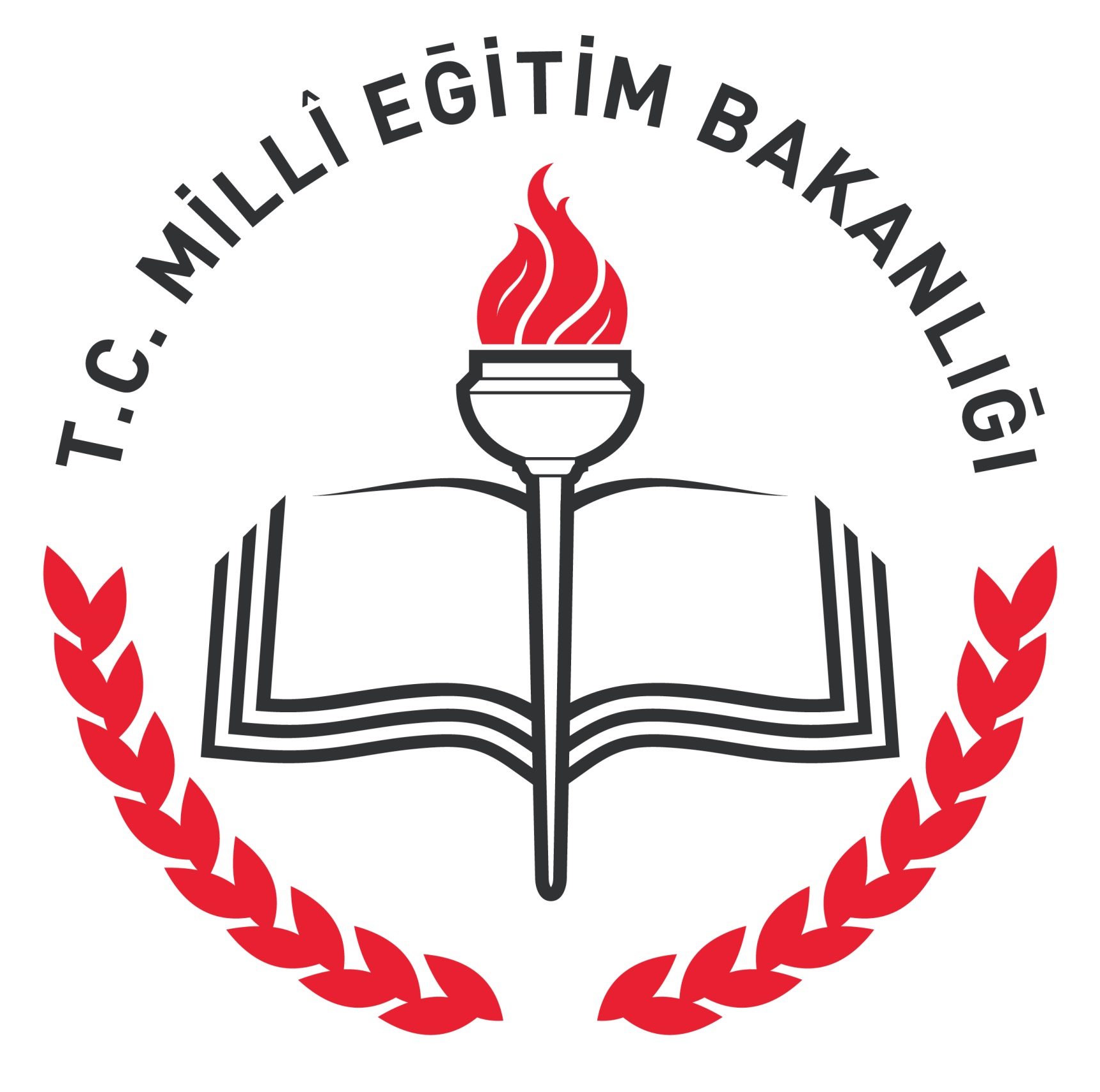 	      CEYLANPINAR ANADOLU İMAM HATİP LİSESİ MÜDÜRLÜĞÜNE	Aşağıdaki listede bulunan   ……. sınıfı ,  ……..  şubesi  öğrencilerine  EBA (Eğitim Bilişim Ağı)  şifresi oluşturulmuştur.								 ..…..  Sınıfı Şube Öğretmeni 
								    Öğretmen Adı Soyadı		SIRA NOÖĞRENCİ  NOADI SOYADIEBA ŞİFRESİ123456789101112131415161718192021222324252627